Потенциальная энергия взаимодействия гири массой  с  Землей увеличилась на75 Дж. Это произошло в результате того, что гирю1) подняли на    2) опустили на    3) подняли на 5, 5 м   4) опустили на 5, 5 мУченик исследовал зависимость силы упругости F пружины от ее растяжения х и получил следующие результаты:Определите потенциальную энергию пружины при ее растяжении на 1)  0,16  Дж    2)  1 Дж    3)  25 Дж    4)  0,08 Дж3.  Скорость автомобиля при торможении изменяется с течением времени в соответствии с графиком, представленным на рисунке. Как изменилась кинетическая энергия автомобиля за первые 20 секунд торможения?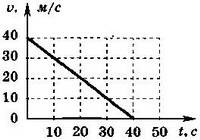 	1) уменьшилась в 2 раза   	2) увеличилась в 4 раза  	3) уменьшилась в 4 раза  	4) не изменилась4. Мяч брошен вертикально вверх. На рисунке показан график изменения кинетической энергии мяча по мере его подъёма над точкой бросания. Какова потенциальная энергия мяча на высоте 2 м.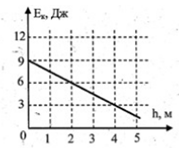 1)  9 Дж 2) 3 Дж 3) 6 Дж 4) 2 Дж5.  Шарик на длинной легкой нерастяжимой нити совершает колебания, поднимаясь над положением равновесия на максимальную высоту 20 см. Максимальная кинетическая энергия шарика в процессе колебаний равна 1 Дж. Масса шарика равна:1) 0,05 кг   2) 0,2 кг  3) 0,5 кг  4) 1 кг6. Тело брошено вертикально вверх со скоростью 10 м/с.  При  подъеме на какую высоту  h  изменение потенциальной энергии взаимодействия тела с Землей окажется в 3 раза  меньше кинетической энергии тела на этой высоте? Ответ выразите в сантиметрах и  округлите до целых. 1) 1,25 см  2) 3, 75 см  3) 125 см  4) 375 см7. При выстреле из пружинного пистолета вертикально вверх шарик массой 10 г поднимается на  высоту  2 м.  Какова  жесткость пружины, если до выстрела она была сжата на 5 см? 1) 160 Н/м  2) 0, 016 Н/м  3)  8 Н/м 4) 1600 Н/м 8. Телу массой 200 г сообщили скорость  36 км/ч  вдоль наклонной плоскости. В результате тело поднялось на  высоту  4,6 м.  Какую  работу при этом совершила сила трения над бруском?1 ) 8 Дж  2) 8,2 Дж  3) 0,8 Дж  4) 120,4 Дж9.  Груз массой m = 0,2 кг привязан к нити  длиной l = 1 м. Нить с грузом отвели от вертикали на угол 60° (см. рисунок) и отпустили. Чему равна кинетическая энергия груза в тот момент, когда нить займет вертикальное положение? Полученный ответ округлите до целых.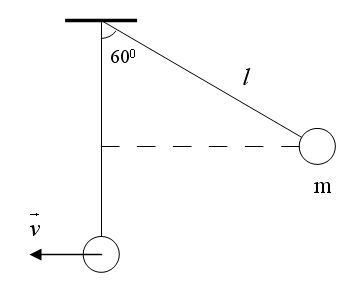 0,5 Дж  2) 1,0 Дж 3) 1,5 Дж 4) 2,0 ДжF, Н00,511,522,5х, м00,020,040,060,080,10